           УТВЕРЖДАЮ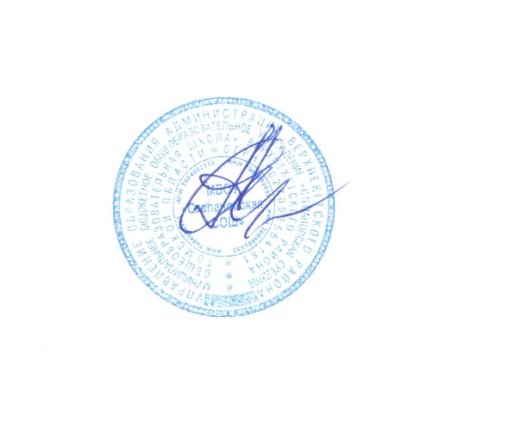            директор МБОУ «Степановская СОШ»            ___________ А.А. Андреев           Приказ от  02.04 2018 г.  №  60РАСПИСАНИЕ УРОКОВ НА IV ЧЕТВЕРТЬ 2017 – 2018  УЧЕБНОГО ГОДАМБОУ  «СТЕПАНОВСКАЯ  СРЕДНЯЯ  ОБЩЕОБРАЗОВАТЕЛЬНАЯ ШКОЛА»ДНИНЕДЕЛИУРОКИ9к10к11кПОНЕДЕЛЬНИК1Русский язык10Алгебра12Обществознание (в)11ПОНЕДЕЛЬНИК2История 7Подгот. к ЕГЭ(матем)12Литература10ПОНЕДЕЛЬНИК3Геометрия8Обществознание13Литература10ПОНЕДЕЛЬНИК4Литература10Литература 11Физика8ПОНЕДЕЛЬНИК5Физика8Информатика 7Алгебра 12ПОНЕДЕЛЬНИК6Физика8Англ. язык9Подгот. к ЕГЭ(матем)12ПОНЕДЕЛЬНИК7ОБЖ13История/физика7/8Русский язык 10ПОНЕДЕЛЬНИК8ВТОРНИК1Англ. язык(1)9История7Геометрия 12ВТОРНИК2География13Физика8Обществознание6ВТОРНИК3Алгебра8Русский язык 11ФизкультураВТОРНИК4Алгебра8Геометрия 12Англ. язык9ВТОРНИК5Обществознание9Русский язык11История7ВТОРНИК6ФизкультураГеография13Финан.грамотность9ВТОРНИК7Англ. язык(2)9ФизкультураФизика/история 8/7СРЕДА1Русский язык10Алгебра12Информатика7СРЕДА2Геометрия 8Литература11Алгебра 12СРЕДА3ФизкультураОбществознание3Подгот. к ЕГЭ(матем)12СРЕДА4Англ/информ9/7ФизкультураРусский язык10СРЕДА5Литература10Англ. язык9Астрономия8СРЕДА6Англ/информ9/7Финан.грамотн10ОБЖ13СРЕДА7Подгот.к ГИА(матем)8ОБЖ13ФизкультураСРЕДА8Физика/история 8/7СРЕДА9ЧЕТВЕРГ1Алгебра8История7Литература10ЧЕТВЕРГ2Русский язык10Геометрия 12Англ. язык9ЧЕТВЕРГ3Физкультура12Англ. язык9Физика8ЧЕТВЕРГ4География12Физика8Подг.к ЕГЭ(р.яз)10ЧЕТВЕРГ5Физика8Подг.к ЕГЭ(р.яз)11Обществознание3ЧЕТВЕРГ6Планир.кар.4Подг.к ЕГЭ(р.яз)11Подг.к ЕГЭ(р.яз)10ЧЕТВЕРГ7История 7ФизкультураИнформ/ обществ7/11ЧЕТВЕРГ8Информатика(в)7Физика/история8/7ПЯТНИЦА1Химия11Обществознание(в)13История 7ПЯТНИЦА2Химия11Обществознание(в)13Алгебра 12ПЯТНИЦА3Англ. язык(1)11Алгебра 12Биология8ПЯТНИЦА4Биология8Литература 7ФизкультураПЯТНИЦА5Биология8Химия11Англ. язык9ПЯТНИЦА6Литература10Химия11Геометрия12ПЯТНИЦА7Англ. язык(2)9Подгот. к ЕГЭ(матем)12Химия11ПЯТНИЦА8Биология8Химия11